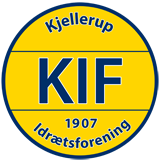 BestyrelsesmødeDagsordenTidspunkt:Mandag d. 8. august kl. 19.00Sted:Bjerget – Hasselvej 13, 8620 KjellerupDeltagere:Anders KyllingsbækBrian Winkler MøllerJacob WillemoesEvan ThorhaugeFrank JosephsenSigne HostrupAfbud/fraværende: Mødeleder:Evan ThorhaugeReferent:Signe Hostrup19.00DagsordenOplægGodkendelse af dagsordenen, evt. ændringer i punkter og nye punkter til dagsordenen (ved enighed)ReferatGodkendt21.15Infomail – nye medlemmer. (Rasmus fra ungdomsudvalget deltager i punktet)BilagBilag, Signes mail.OplægOplæg/Signe og repræsentant fra ungdomsudvalgetReferatSigne forsøger at rette lidt til i forhold til omklædning osv. Men ellers er infomailen godkendt. 19.10Orientering/nyt (Udvalg og ansvarsområder)BilagMail om fællesfotoOplægNyt fra UngdomFodboldskoleSeniorSærlig indsats for at få flere tilskuere til førsteholdskampene.Præsentation af førstehold torsdag d. 11/8 kl. 17 til 18Fællesfoto (Borgernes By) søndag d. 21 august kl. 15.Hvem kan deltage?Kunstgræsbanen. I forbindelse med forberedelse af oplæg til politisk behandling har ET haft et møde med Anders Helledi fra Team Fritid og Idræt i Silkeborg Kommune. Fadøl stiger med 30 % i indkøb. Vi bliver nødt til at hæve vores priser.Pigeraketten – hvem gør hvad?ReferatFodboldskole: stor succes ca 100 deltagere – ca 15-20.000,- i overskud.  Seniorer: Der arbejdes aktivt på at få flere tilskuere til kampene her på bjerget. Vi taler om forskellige tiltag konkurrencer og dets ligeJacob deltager i gruppefotoet d. 21.8.Kunstgræsbanen: Anders Helledi arbejder på et oplæg til politisk behandling af en evt. kommunalovertagelse af kunstgræsbanen. Oplægget sendes ud til os først, så vi kan kommentere det.Økonomi – budgettet lader til at holde som det ser ud lige pt. Lissy fra Erhvervsnetværket inviteres med til næste bestyrelsesmøde. 20.00Opsætning af valgplakaterBilagOplægTilbud om at tjene penge til klubben ved at sætte valgplakater op for lokal folketingspolitiker Opsætning af op imod 500 plakater.Vil kunne give op til 10000 kr. til klubkassenVi skal stille med 6 – 8 unge/voksneStiller med bil, trailer og chaufførHvordan forholder vi os til det?ReferatGod indtjening.Vi bør kunne finde nok til at opsætningen, når det bliver aktuelt.Evan melder positivt tilbage20.00Opfølgning ungdomsudvalg (Udsat fra sidste møde)BilagOplægJacob hører Jan Sørensen om et dommerkursus for forældre er muligtBrian tager kontakt til udvalget ift. nedenstående fokusområderForældremøder i årshjulOplæg/talepapir til forældremøderIntromail til forældre til ny indmeldte spillere. (Signe)PigerakettenReferatJacob har fået en kontakt i DBU kan der stå for dommerkurser.Ungdomsudvalget er også ansvarlig for evt. tilmelding til Pigeraketten, og Pigeraketten skal indgå i årshjulet for Ungdomsudvalget. 20.15Årsplan - BookingkalenderBilagÅrsplanOplægKort gennemgang for at sikre at der er enighed om tidspunkterne.Holder vi fast i kl. 19.30, eller kan/skal vi flytte mødetidspunktet lidt frem?Fastlæggelse af sæsonafslutning/afslutningsfest, 17 – 18 juni.Der spilles kampe efter den pågældende weekend.Husk ref. fra juni og årsplan på hjemmesideBookingkalender:Bestyrelsesmøder, generalforsamlingTirsdagsklubben- tirsdag kl. 9 – 13UdvalgsmøderKonflikt tirsdag d. 16. August mellem tirsdagsklubben og Petanque?ReferatBestyrelsesmøder afholdes fremadrettet om mandagen kl 19.00Vi holder fast i weekenden d. 17/18 juni til sæsonafslutning/sommerfest21.00Foreningsdag på TorvetBilagLørdag d 27 august er der torvedag , micro festival ( 12-? ) Så synes det giver god mening at holde noget der . Da vi snakkede om det tænkte vi sportspladsen ved skolen . Hvor man kunne vise sin idræt frem .  Men man kan jo også bare stå ved torvet ( Pladsen ved tinghuset ) Så vi samler det nede i byen. Her kan man også godt sparke lidt på mål , evt opvisning med gymnastik  m.m. OplægSkal vi være med? Hvem skal vi i givet fald forsøge at få med, og hvordan skal vi præsenterer vores fodbolden?ReferatMåske noget 3-mandsfodbold ved skolen? Brian snakker med håndboldklubben om hvorvidt de kommer og hvilken form de i såfald har tænkt. 21.15Kluboffice - KampklarBilagOplægOpfølgningKontingentbetaling??ReferatDet er indtrykket at hovedparten af trænerne arbejder med kampklar.Der vil blive et brush up kursus for trænerne senereFrank forbereder sammen med Birgitte næste kontingentbetaling over nettet. 21.30SponsorudvalgBilag”Oplæg til ”Stillingsopslag”OplægOplæg til ”stillingsopslag”/ETRevidering af sponsorpakker og sponsorbrochure. Evt. som et midlertidig udkast som et udvalg kan arbejde videre med. Brev til eventuelle nye sponsoremnerReferatSkriv om udvalget godkendes af bestyrelsen og sendes til Frank som offentliggør det. Derudover tages der personlig kontakt til enkelte bestyrelsen ser kunne være gode at have med i et sådant udvalg. Der arbejdes på, at der skal være sponsorarrangement tirsdag d. 23.8 evt med virksomhedsbesøg. DBU partnerskabBilagOplægBeskrivelse af opgaver for en børneudviklingstræner/oplæg JacobReferatJacob fremlagde oplæg til ”stillingsbeskrivelse” for en børneudviklingstræner.Oplægges lægges på vores hjemmeside og FB.Jacob kontakter MJA for at få omtale af vores ønske om at ansætte en børneudviklingstræner.21.45Evt.Cafe KIFReferatCafé KIF har besluttet at frivillige ikke skærer frugt mere. Der er ikke mandskab nok til at møde 2 t før kampstart. Brian taler med Peter fra Kusk om et lille køleskab med glaslåge som man kan betjene selv og betale via mobilepay ved. Bestyrelsesmøder/næste mødeMandag d. 12. september